د افغانستان اسلامي جمهوریت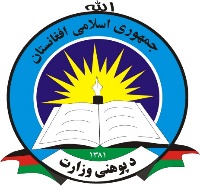 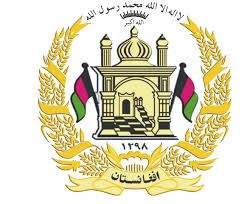 د پوهنې وزارت                                                              (                            ) معینیت                                                  (                              ) ریاست                                                  (                             ) اوسنۍ اداره / ښوونځۍ                                         دملکي خدمتونو د کارکوونکو د علم او خبر فورمهد کارکوونکي شخصي مالومات:نوم: (                   )   تخلص: (                )    ولد/بنت: (                      )     ولدیت: (                      ) د تذکیري شميره: (                )د تحصیل درجه:(              )   بست/رتبه:(         )   قدم:(         )   د قرارداد ډول: (              ) تشکیلاتي کوډ: (                                    ) د بست عنوان :(                           )     اپن: (                                         ) بانکي اکونټ (                                    )د هغه ادارې مالومات چې کارکوونکی ورپېژندل کېږي:اداره/ښوونځۍ: (                                       )    اړوند ریاست: (                                      )     معینیت: (                                ) ناحیه /ولسوالي:(                  )  ښار/ولایت:(                     )  بست: (        ) قدم: (        ) د بست عنوان:(                                      ) د تبدیلۍ د مکتوب شمېره (                        ) نيټه:    /     /    13      د مکتوب د صدور مرجع:    (                                                     )                                 له قانوني رخصتۍ څخه د کارکوونکي د ګټه اخیستنې مالومات :د روان کال قانوني رخصتیو د استفاده شوو ورځو تعداد  او د خدمت په موده کې د حج د فریضې رخصتي: د مریضۍ رخصتي: (            )       تفرېحي رخصتي: (               )       ضروري رخصتي: (      )       د حج رخصتي: (           )د اوسنۍ وظيفې د پای نېټه: ورڅ    /      میاشت /            13کالپه اوسنۍ اداره کې وروستی اجرا شوی معاش :  میاشت (               )             کال (         13)د پورته شرحې سره سم د علم او خبر دغه فورمه په (                 ) صفحو کې ترتیب او صحیح ده. د چمتو کوونکي لاسلیک                      د مربوطه آمر لاسلیک                                  د ادارې د رئیس لاسلیک                       د اداري ټاپه  د اړوند مراجعو د باقیاتو په تړاو د مسوولیت نه درلودلو تصدیق:د لګښتي مسائلو په تړاو د مسوولیت نه درلودلو تصدیق (                                                                                                      ) د معاشونو په تړاو د مسوولیت نه درلودلو تصدیق (                                                                                                             ) په اوسنۍ اداره کې د وروستۍ میاشتې معاش (                                                                                                                  )د مسلکي معاش اندازه (                )            کادري معاش  (                  )          پور (                      )د ښوونکي د صندوق(فنډ) د پاتې قسطونو په اړه مالومات (                                                                                                       ) د ښوونکي د صندوق (فنډ) د مدیریت په تړاو د مسوولیت نه درلودلو تصدیق (                                                                                  )د ښاري پراختیا او د هغه د پاتې قسطونو په اړه مالومات (                                                                                                        )د ادارې اړوند اجناسو په تړاو د مسوولیت نه درلودلو تصدیق (                                                                                                  ) د داخلي تفتیش له ریاست څخه د مسوولیت نه درلودلو تصدیق (                                                                                                 )د کلوپ له مدیریت څخه د مسوولیت نه درلودلو تصدیق (                                                                                                        )له کتابخانی څخه د مسولیت نه درلودلو تصدیق(                                                                                                                    ) 